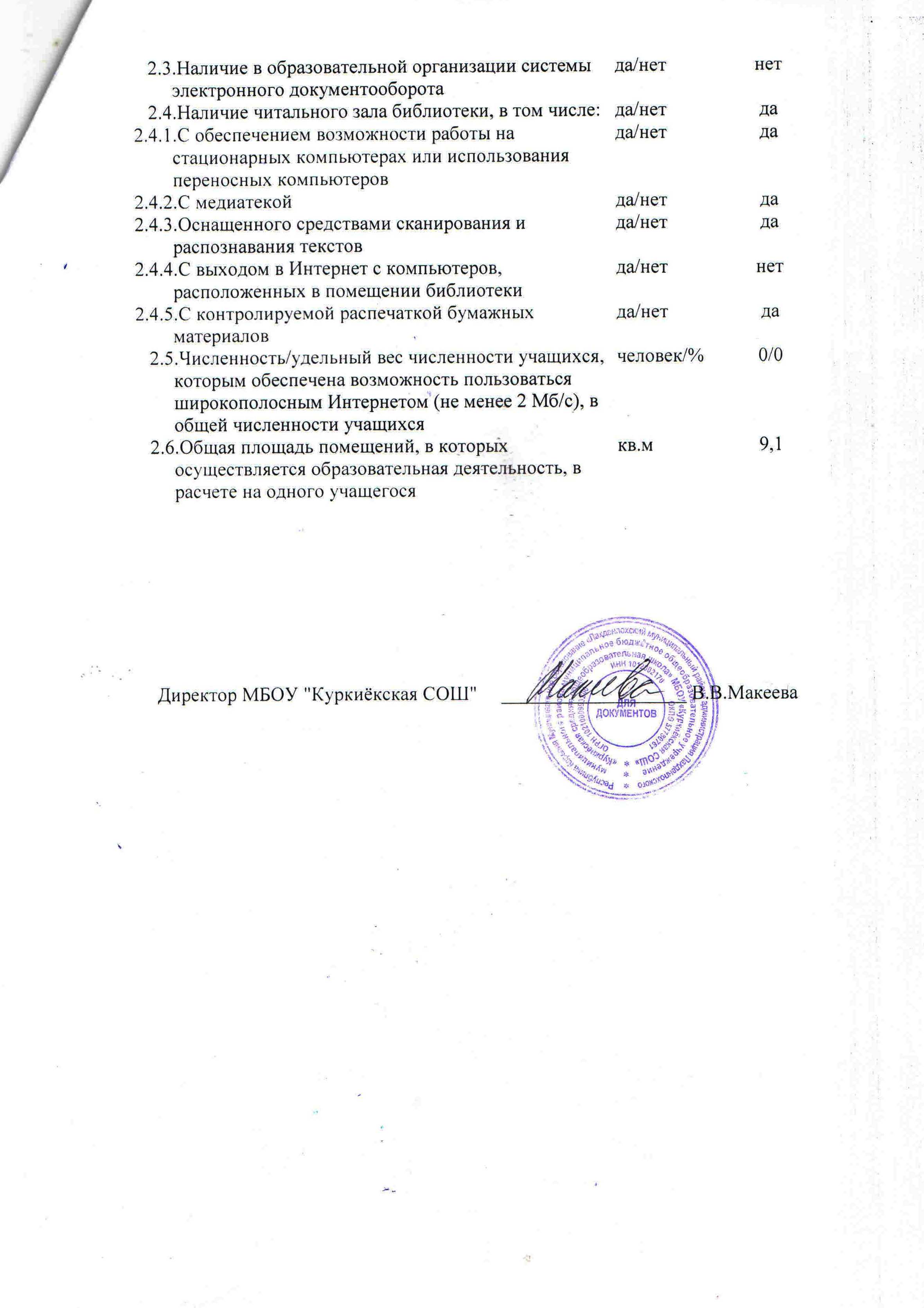 Показатели деятельности муниципального бюджетного общеобразовательного учреждения "Куркиёкская  средняя общеобразовательная школа»Показатели деятельности муниципального бюджетного общеобразовательного учреждения "Куркиёкская  средняя общеобразовательная школа»Показатели деятельности муниципального бюджетного общеобразовательного учреждения "Куркиёкская  средняя общеобразовательная школа»Показатели деятельности муниципального бюджетного общеобразовательного учреждения "Куркиёкская  средняя общеобразовательная школа»(утв. приказом Министерства образования и науки РФ от 10 декабря 2013 г. № 1324)(утв. приказом Министерства образования и науки РФ от 10 декабря 2013 г. № 1324)(утв. приказом Министерства образования и науки РФ от 10 декабря 2013 г. № 1324)(утв. приказом Министерства образования и науки РФ от 10 декабря 2013 г. № 1324)№ п/пПоказателиЕдиница измерениязначение1.Образовательная деятельность1.1.Общая численность учащихсячеловек1351.2.Численность учащихся по образовательной программе начального общего образованиячеловек511.3.Численность учащихся по образовательной программе основного общего образованиячеловек711.4.Численность учащихся по образовательной программе среднего общего образованиячеловек131.5.Численность/удельный вес численности учащихся, успевающих на «4» и «5» по результатам промежуточной аттестации, в общей численности учащихсячеловек/%54/401.6.Средний балл государственной итоговой аттестации выпускников 9 класса по русскому языкубалл41.7.Средний балл государственной итоговой аттестации выпускников 9 класса по математикебалл41.8.Средний балл единого государственного экзамена выпускников 11 класса по русскому языкубалл681.9.Средний балл единого государственного экзамена выпускников 11 класса по математикеБаллПроф.Баз.3941.10.Численность/удельный вес численности выпускников 9 класса, получивших неудовлетворительные результаты на государственной итоговой аттестации по русскому языку, в общей численности выпускников 9 классачеловек/%0/01.11.Численность/удельный вес численности выпускников 9 класса, получивших неудовлетворительные результаты на государственной итоговой аттестации по математике, в общей численности выпускников 9 классачеловек/%0 / 01.12.Численность/удельный вес численности выпускников 11 класса, получивших результаты ниже установленного минимального количества баллов единого государственного экзамена по русскому языку, в общей численности выпускников 11 классачеловек/%0 / 01.13.Численность/удельный вес численности выпускников 11 класса, получивших результаты ниже установленного минимального количества баллов единого государственного экзамена по математике, в общей численности выпускников 11 классачеловек/%0/01.14.Численность/удельный вес численности выпускников 9 класса, не получивших аттестаты об основном общем образовании, в общей численности выпускников 9 классачеловек/%0/01.15.Численность/удельный вес численности выпускников 11 класса, не получивших аттестаты о среднем общем образовании, в общей численности выпускников 11 классачеловек/%0/01.16.Численность/удельный вес численности выпускников 9 класса, получивших аттестаты об основном общем образовании с отличием, в общей численности выпускников 9 классачеловек/%0/01.17.Численность/удельный вес численности выпускников 11 класса, получивших аттестаты о среднем общем образовании с отличием, в общей численности выпускников 11 классачеловек/%0/01.18.Численность/удельный вес численности учащихся, принявших участие в различных олимпиадах, смотрах, конкурсах, в общей численности учащихсячеловек/%135/1001.19.Численность/удельный вес численности учащихся-победителей и призеров олимпиад, смотров, конкурсов, в общей численности учащихся, в том числе:человек/%58/431.19.1.Регионального уровнячеловек/%11/81.19.2.Федерального уровнячеловек/%4/31.19.3.Международного уровнячеловек/%14/101.20.Численность/удельный вес численности учащихся, получающих образование с углубленным изучением отдельных учебных предметов, в общей численности учащихсячеловек/%0/01.21.Численность/удельный вес численности учащихся, получающих образование в рамках профильного обучения, в общей численности учащихсячеловек/%0/01.22.Численность/удельный вес численности обучающихся с применением дистанционных образовательных технологий, электронного обучения, в общей численности учащихсячеловек/%0/01.23.Численность/удельный вес численности учащихся в рамках сетевой формы реализации образовательных программ, в общей численности учащихсячеловек/%0/01.24.Общая численность педагогических работников, в том числе:человек221.25.Численность/удельный вес численности педагогических работников, имеющих высшее образование, в общей численности педагогических работниковчеловек/%16/731.26.Численность/удельный вес численности педагогических работников, имеющих высшее образование педагогической направленности (профиля), в общей численности педагогических работниковчеловек/%16/731.27.Численность/удельный вес численности педагогических работников, имеющих среднее профессиональное образование, в общей численности педагогических работниковчеловек/%6/271.28.Численность/удельный вес численности педагогических работников, имеющих среднее профессиональное образование педагогической направленности (профиля), в общей численности педагогических работниковчеловек/%3/13,61.29.Численность/удельный вес численности педагогических работников, которым по результатам аттестации присвоена квалификационная категория в общей численности педагогических работников, в том числе:человек/%20/911.29.1Высшаячеловек/%6/271.29.2Перваячеловек/%7/321.30Численность/удельный вес численности педагогических работников в общей численности педагогических работников, педагогический стаж работы которых составляет:1.30.1.До 5 летчеловек/%4/181.30.2.Свыше 30 летчеловек/%5/22.71.31.Численность/удельный вес численности педагогических работников в общей численности педагогических работников в возрасте до 30 летчеловек/%3/13,71.32.Численность/удельный вес численности педагогических работников в общей численности педагогических работников в возрасте от 55 летчеловек/%6/27,31.33.Численность/удельный вес численности педагогических и административно-хозяйственных работников, прошедших за последние 5 лет повышение квалификации/профессиональную переподготовку по профилю педагогической деятельности или иной осуществляемой в образовательной организации деятельности, в общей численности педагогических и административно-хозяйственных работниковчеловек/%22/1001.34.Численность/удельный вес численности педагогических и административно-хозяйственных работников, прошедших повышение квалификации по применению в образовательном процессе федеральных государственных образовательных стандартов в общей численности педагогических и административно-хозяйственных работниковчеловек/%22/1002.Инфраструктура2.1.Количество компьютеров в расчете на одного учащегосяединиц0,192.2.Количество экземпляров учебной и учебно-методической литературы из общего количества единиц хранения библиотечного фонда, состоящих на учете, в расчете на одного учащегосяединиц18